Kingdom of Saudi ArabiaNational Commission forAcademic Accreditation & AssessmentINSTITUTIONAL PROFILEDate:INTRODUCTIONThe aim of this template is to collect information and data associated with the Institution. The Institutional information and data should be updated annually, and will be used for aggregated national benchmarking.Institutional DataName of InstitutionName of Rector	Contact InformationAddressTelephoneEmailInstitutional Profile, Version 3, Muharram 1437H, October 2015.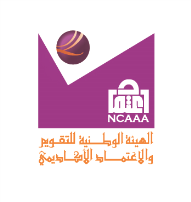 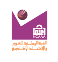 Page 1Kingdom of Saudi ArabiaNational Commission forAcademic Accreditation & AssessmentName of Vice Rectors and their position title:	Contact Informationa)	AddressTelephoneEmailb)	Contact InformationAddressTelephoneEmailc)	Contact InformationAddressTelephoneEmaild)	Contact InformationAddressInstitutional Profile, Version 3, Muharram 1437H, October 2015.Page 2Kingdom of Saudi ArabiaNational Commission forAcademic Accreditation & AssessmentTelephoneEmaile)	Contact InformationAddressTelephoneEmailf)	Contact InformationAddressTelephoneEmailName of Dean of Quality Assurance	7. Contact InformationAddressTelephoneEmailInstitutional Profile, Version 3, Muharram 1437H, October 2015.Page 3Kingdom of Saudi ArabiaNational Commission forAcademic Accreditation & AssessmentB. Institutional Profile Data:Brief Summary of the Institution HistoryBranches/LocationsInstitution’s Academic UnitsNumber of DeanshipsNumber of CollegesNumber of ProgramsNumber of InstitutesNumber of research Centers Number of Research ChairsNumber of Medical Hospitals and Centers Number of Scientific SocietiesIV. List of the Institution’s Achievements, Awards, and Significant AccomplishmentsInstitutional Profile, Version 3, Muharram 1437H, October 2015.Page 4Kingdom of Saudi ArabiaNational Commission forAcademic Accreditation & AssessmentTable 1. Institutional Performance IndicatorsIndicator	Value1	Proportion of graduates from undergraduate programs who within six months of graduation are: a)	employedb)	enrolled in further studyc)	not seeking employment of further study2	Proportion of total operating funds (other than accommodation and student allowances) allocated to provision of student services.3	Total operating expenditure (other than accommodation and student allowances) per student.4	Proportion of teaching staff leaving the institution in the past year for reasons other than age retirement.5	Number of refereed publications in the previous year per full time equivalent faculty members. (Publications based on the formula in the Higher Council Bylaw excluding conference presentations)6	Number of citations in refereed journals in the previous year per full time equivalent faculty members.7	Proportion of full time member of teaching staff with at least one refereed publication during the previous year.8	Number of papers or reports presented at academic conferences during the past year per full time equivalent members of teaching staff.9	Research income from external sources in the past year as a proportion of the number of full time teaching staff members.10	Proportion of total operating funds spent on research.Institutional Profile, Version 3, Muharram 1437H, October 2015.Page 5Kingdom of Saudi ArabiaNational Commission forAcademic Accreditation & Assessment11	Students overall rating on the quality of their courses. (Average rating of students on a five-point scale on overall evaluation of courses.)12	Percentage of students entering programs who successfully complete first year.*Full time equivalent (FTE) for faculty members: 1 FTE equals what MoE defines as a full-time load for faculty members.Table 2. Preparatory or Foundation Program1Completion RateMale	Female	Total	Number of full time	Student to Teaching	Retention	in MinimumStreams	Students	Students	Students	equivalent teaching	Self Ratio	Rate**	Requiredor Tracks	staff *	Time***Saudi	others	Saudi	others	Saudi	others	M	F	M	F	M	F	M	F1Table A1 is to be completed once per campus/Institution.*Full time equivalent (FTE) of teaching staff: 1 FTE equals what MoE defines as a full-time load for teaching staff.Institutional Profile, Version 3, Muharram 1437H, October 2015.Page 6Kingdom of Saudi ArabiaNational Commission forAcademic Accreditation & Assessment** Preparatory Retention rate: is the percentage of an institution’s first-time, preparatory year program students who continue at that institution the following year (i.e., 1 semester, 1 year, 3 semesters, 2 years).*** Preparatory Graduation rate: is the percentage of an institution’s first-time, preparatory year program students who complete their program within the published time for the program.Note: Teaching staff include teaching assistants, language instructors, lecturers, and assistant, associate and full professors. This does not include research or laboratory assistants. Academic staff who oversee the planning and delivery of teaching programs are included (e.g., head of department, dean for a college, rector and vice rectors).Table 3. Program DataTotal Students	No. of PhD	No. of				Ratio of	Ratio of Enrollment	holders in	Teaching	Average	Average	Ratio of Total	Male	FemaleProgram	Start	Gender	Teaching Staff	Staff	Class Size	Teaching	Students to	Students to	Students toName*	Date	S**	O***	S	O	S	O	Load	Teaching Staff	Teaching	TeachingStaff	Staff1	M	F2	MF3	MF4	MF5	MInstitutional Profile, Version 3, Muharram 1437H, October 2015.Page 7Kingdom of Saudi ArabiaNational Commission forAcademic Accreditation & AssessmentF6	MF7	MF	* All programs are listed: diploma, bachelors, higher diploma, masters, and PhD. 	**S: Saudi Nationality ***O: Other NationalityM: MaleF: FemaleTable 4. Summary of Programs' Teaching StaffNo	Program	Professor	Associate	Assistant	Lecturer	Teaching Assistants/Language	TotalName	Professor	Professor	InstructorsM	F	M	F	M	F	M	F	M	FFT	PT	FT	FT	FT	PT	FT	PT	PT	FT	PT	PT	FT	PT	FT	PT	FT	PT	FT	PT	M	F123Institutional Profile, Version 3, Muharram 1437H, October 2015.Page 8Kingdom of Saudi ArabiaNational Commission forAcademic Accreditation & AssessmentTotalFT: Full timePT: Part timeTable 5. Numbers of Graduates in the Most Recent YearUndergraduates	PostgraduatesNo.	Program/Department	Nationality	Diploma	Bachelor	Higher Diploma	Master	Ph.D.NameSaudi١Institutional Profile, Version 3, Muharram 1437H, October 2015.Page 9Kingdom of Saudi ArabiaNational Commission forAcademic Accreditation & AssessmentTotalSaudi۲TotalSaudiOthersTotalSaudiOthersTotalInstitutional Profile, Version 3, Muharram 1437H, October 2015.Page 10Kingdom of Saudi ArabiaNational Commission forAcademic Accreditation & AssessmentTable 6. Mode of Instruction – Student Enrollment (excluding preparatory year program)No.	Program Name	Nationality	On Campus Programs	Distance Education ProgramsFull time	Part time	FTE	Full time	Part time	FTEM	F	M	F	M	F	M	F	M	F	M	FSaudi1	OthersTotalSaudi2	OthersTotalSaudi3	OthersTotalSaudi4	OthersTotalNote: FTE (full time equivalent) for part time students - assume a full time load is 15 credit hours and divide the number of credit hours taken by each student by 15 (use this formula only for part time students).Institutional Profile, Version 3, Muharram 1437H, October 2015.Page 11Kingdom of Saudi ArabiaNational Commission forAcademic Accreditation & AssessmentTable 7. Mode of Instruction – Teaching Staff (excluding preparatory year program)No.	Program Name	Nationality	On Campus Programs	Distance Education ProgramsFull time	Part time	FTE	Full time	Part time	FTEM	F	M	F	M	F	M	F	M	F	M	FSaudi1	OthersTotalSaudi2	OthersTotalSaudi3	OthersTotalSaudi4	OthersTotalNote: In some situations, FTE faculty members teach both on campus and in the distant education program; it is these cases the FTE faculty should be entered ONE section, not in both.Institutional Profile, Version 3, Muharram 1437H, October 2015.Page 12Kingdom of Saudi ArabiaNational Commission forAcademic Accreditation & AssessmentTable 8. Program Completion Rate/Graduation Rate*Undergraduate Programs	Postgraduate ProgramsFour-Year Program*	Five-Year Program	Six-Year Program	Masters	Ph.D.No	Program Name	Gender	4	5	6	5	6	7	6	7	8	Completion Rate in	Completion Rate in.	Specified Time**M1	FTotalM2	FTotalM3	FTotalM4	FTotalInitial Cohort: All students who enter an academic Program as first-time, full-time, degree seeking undergraduate students for the given Fall Semester.Institutional Profile, Version 3, Muharram 1437H, October 2015.Page 13Kingdom of Saudi ArabiaNational Commission forAcademic Accreditation & Assessment*Completion rate/Graduation rate for undergraduate students: The percentage of the cohort class in a given Fall Semester who graduated within a designated period of time. For example, in a four-year program, the "Four-Year Graduation" rate for the Fall Semester 2008 cohort class is the percentage of the Fall Semester 2008 cohort class who graduated from the institution before Fall Semester 2012, while the “Six-Year Graduation” rate for the Fall Semester 2008 cohort class is the percentage of the Fall Semester 2008 cohort class who graduated from the institution before Fall Semester 2014.** Completion rate for postgraduate students: The proportion of students entering postgraduate programs who complete those programs in specified time. The time for completion should be specified in the table.Institutional Profile, Version 3, Muharram 1437H, October 2015.Page 14